Thursday 17th October, 2019                                                                                                   Dear Parent/Carer,I am delighted to inform you that your son/daughter has been selected, as a reward, to attend the Manchester City Vs Atalanta game at the Etihad Stadium, Manchester on Tuesday 22nd October, 2019.  Students need to meet outside the Academy at 6:30pm; the coach will leave at 6:40pm prompt. Students will be collected from the Etihad and will arrive back at Oasis Academy Leesbrook by 10:15pm. Please ensure that you are available to collect your child at this time; no students should be travelling home alone on public transport, or walking, this late.This trip is free of charge as a reward for students for their excellent effort, behaviour and achievements this half term. Students must complete all attached forms and hand to Mrs Dean on reception by Monday 21st October, 2019. As this is a very popular trip, places will be given to other students if consent is not received by this date. Kind regards,Mr Sam JonesCurriculum Leader of PE……………………………………………………………………………………………………………Manchester City Vs Atalanta (Etihad Stadium, Manchester) Tuesday 22nd October, 2019Student Name: …………………………………………………….………………………………….…….Family Leader: …………………………………………………………….……………………………....I give permission for my child to attend the Manchester City game at the Etihad Stadium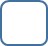 I give permission for my son/daughter to be photographed on this trip and the image to be used for Oasis Academy Leesbrook marketing, website and social media sites.Signed: …………………………………………………………………….. Parent/Carer 